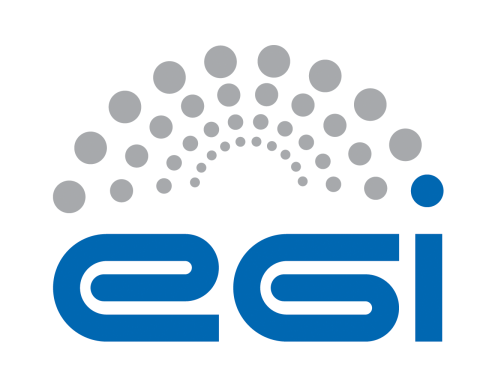 EGI VOOPERATIONAL LEVEL AGREEMENTDOCUMENT LOGTERMINOLOGYThe EGI glossary of terms is available at: https://wiki.egi.eu/wiki/Glossary For the purpose of this Agreement, the following terms and definitions apply. The key words "MUST", "MUST NOT", "REQUIRED", "SHALL", "SHALL NOT", "SHOULD", "SHOULD NOT", "RECOMMENDED", “MAY", and "OPTIONAL" in this document are to be interpreted as described in RFC 2119. The present Operational Level Agreement (“the Agreement’) is made between EGI.eu (the Customer) and DESY (the Provider) to define the provision and support of the provided services as described hereafter. Representatives and contact information are defined in Section 6.The Human Brain Project (HBP) is a European Commission Future and Emerging Technologies Flagship that aims to accelerate our understanding of the human brain, make advances in defining and diagnosing brain disorders, and develop new brain-like technologies.This Agreement is valid from 01/05/2016 to 31/04/2018.The Agreement was discussed and approved by the Customer and the Provider [date of the final agreement].The Agreement extends the Resource Center OLA with following information:The ServicesPossible access types:Pledged - Resources are exclusively reserved to the Community and the job will be executed immediately after submission.Opportunistic - Resources are not exclusively allocated, but subject to local availability.Time allocation - Resources are available in fair share-like mode for a fixed time period.The Services are defined by the following properties:Cloud Storage (category: Storage)Storage allows you to store data in a reliable and high-quality environment supported by the EGI resource providers.Resource Centre: DESY (Germany)Cloud StorageGuaranteed storage capacity [TB]: 10This may be increased of 30TB elastically every 3 months and up to a maximum of 100TB at the end of the second year. Guaranteed high-speed I/O access to storage: 1.6Gbps, not exceeding a total transfer of 4.15 Tb per month.Guaranteed Docker containers: 40 load-balanced containers running the imaging software exposed to HBP via a web service.Other technical requirements: Data will be replicated for increased availability in other IaaS of the EGI Federation.Duration: 01/05/2016 – 31/04/2018.Access type: Pledged.Service hours and exceptionsAs defined in Resource Center OLA.SupportAs defined in Resource Center OLA.Incident handlingAs defined in Resource Center OLA.Service requestsAs defined in Resource Center OLA.Service level targetsMonthly Availability Defined as the ability of a service or service component to fulfil its intended function at a specific time or over a calendar month. Minimum (as a percentage per month): 98%Monthly ReliabilityDefined as the ability of a service or service component to fulfil its intended function at a specific time or over a calendar month, excluding scheduled maintenance periods. Minimum (as a percentage per month): 98%Quality of Support levelMedium (Section 3)Limitations and constraintsAs defined in Resource Center OLA and:Availability and Reliability calculations are based on the Service Monitoring operational results. Communication, reporting and escalationGeneral communicationThe following contacts will be generally used for communications related to the service in the scope of this Agreement.Regular reportingAs defined in Resource Center OLA.ViolationsAs defined in Resource Center OLA.Escalation and complaintsAs defined in Resource Center OLA.Information security and data protectionAs defined in Resource Center OLA.Responsibilities Of the ProviderAs defined in Resource Center OLA.Of the Customer As defined in Resource Center OLA and:Support coordination with other Providers.Support coordination and conflict resolution with the User.Of the UserAll responsibilities of the User are listed in relevant VO SLA.Review, extensions and terminationAs defined in Resource Center OLA.CustomerEGI.euProviderDESYUserHuman Brain Project Start Date01/05/2016End Date31/04/2018StatusDRAFTAgreement Date[date of the final agreement]SLA Linkhttps://documents.egi.eu/document/2818OLA Linkhttps://documents.egi.eu/document/2818IssueDateCommentAuthorMałgorzata KrakowianCustomer contact for the ProviderMałgorzata Krakowiansla@mailman.egi.eu SLA Coordinator at EGI.eu  Provider contact for the CustomerPatrick Fuhrnmannpatrick.fuhrnmann@desy.de  Service Support contactSee Section 3